KEMENTERIAN PENDIDIKAN DAN KEBUDAYAAN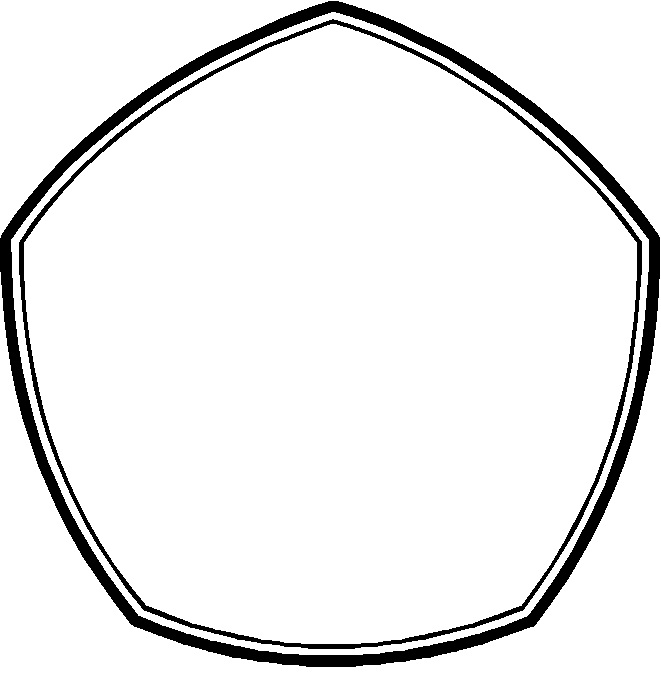 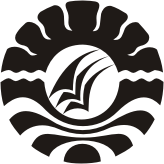 UNIVERSITAS NEGERI MAKASSARFAKULTAS ILMU PENDIDIKANPROGRAM STUDI PENDIDIKAN GURU SEKOLAH DASARAlamat FIP UNM Jl. Tamalate I Tidung Makassar Telp. 884457, Fax. (0411) 883076PERSETUJUAN PEMBIMBINGSkripsi dengan judul “Penerapan pendekatan Contextual Teaching and Learning (CTL) dalam meningkatkan Hasil Belajar siswa pada mata pelajaran Matematika di Kelas IV SDN 232 Dampang Kecamatan Gantarang Kabupaten Bulukumba”.Atas nama:Nama		: HASMAWATINIM		: 124 704 6049Prodi		: Pendidikan Guru Sekolah Dasar (PGSD)Fakultas	: Ilmu PendidikanSetelah diperiksa dan diteliti, naskah skripsi ini telah memenuhi syarat untuk diujikan.Makassar,     Juli 2015Pembimbing I							Pembimbing IIHikmawati Usman, S.Pd, M.Pd				Drs. Mufa’di, M.SiNIP.19711231 200501 2 003 		 			NIP.19561224 198503 1 005MengetahuiKetua Prodi PGSD FIP UNMAhmad Syawaluddin, S.Kom. M.PdNip.  19741025 200604 1 001KEMENTERIAN PENDIDIKAN NASIONAL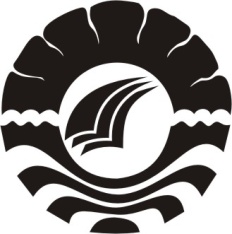 UNIVERSITAS NEGERI MAKASSAR FAKULTAS ILMU PENDIDIKANPENDIDIKAN GURU SEKOLAH DASAR KampusTidungFIP UNM Alamat : Jl. Tamalate ITelepon :  884457-883076Fax. (0411) 883076PERNYATAANYang bertanda tangan di bawah ini, saya:Nama 		: HASMAWATI NIM 		: 1247046049Program studi	: S1 PGSDJudul skripsi	: Penerapan Pendekatan Contextual Teaching And Learning (CTL) Dalam Meningkatkan Hasil Belajar Siswa pada mata pelajaran matematika di Kelas IV SDN 232 Dampang Kec. Gantarang Kab. Bulukumba Menyatakan bahwa penelitian skripsi ini adalah hasil pekerjaan saya sendiri, dan bukan merupakan pengambil alihan pikiran orang lain yang saya akui sebagai hasil pikiran sendiri. Apabila dikemudian hari terbukti atau dapat dibuktikan bahwa skripsi ini merupakan ciplakan, maka saya bersedia menerima sanksi sesuai dengan  aturan yang berlaku. 				                                 		BULUKUMBA,    Pebruari 2015 								Yang membuat pernyataan,HASMAWATIABSTRAKHASMAWATI, 2015, Penerapan pendekatan Contextual Teaching And Learning (CTL) dalam meningkatkan hasil belajar siswa pada mata pelajaran matematika di Kelas IV SDN 232 Dampang Kec. Gantarang  Kab. Bulukumba. Skripsi. Dibimbing oleh                Hikmawati Usman, S.Pd, M.Pd dan Drs.Mufa’di, M.Si. Pendidikan Guru Sekolah Dasar Fakultas Ilmu Pendidikan Universitas Negeri Makassar. Bagaimanakah peningkatkan hasil belajar matematika melalui Contextual Teaching And Learning (CTL). Adapun masalah dalam penelitian ini adalah rendahnya hasil belajar siswa pada mata pelajaran matematika di kelas IV SDN 232 Dampang Kec. Gantarang Kab. Bulukumba. Tujuan penelitian adalah untuk mengetahui peningkatan hasil belajar matematika melalui penerapan pendekatan Contextual Teaching And Learning (CTL) di kelas IV SDN 232 Dampang Kec. Gantarang Kab. Bulukumba. Penelitian dengan judul Penerapan pendekatan Contextual Teaching And Learning (CTL) Dalam Meningkatkan Hasil Belajar Siswa pada mata pelajaran matematika di Kelas IV SDN 232 Dampang Kec. Gantarang Kab. Bulukumba. Jenis penelitian yang digunakan adalah Penelitian Tindakan Kelas yang terdiri atas dua siklus, dimana setiap siklus terdiri atas dua pertemuan. Sasaran dan sekaligus menjadi subjek dalam penelitian ini yaitu guru dan siswa sebanyak 14 siswa kelas IV, yang terdiri atas 7 siswa laki laki dan 7 siswa perempuan. Instrument yang digunakan adalah tes, observasi dan dokumentasi. Berdasarkan hasil penelitian pada siklus I,  hasil belajar siswa dalam pembelajaran melalui penerapan pendekatan Contextual Teaching And Learning (CTL) dikategorikan cukup, sehingga ada beberapa indikator yang harus diperbaiki pada siklus II. Dengan mengadakan perbaikan kekurangan pada siklus II sehingga hasil belajar siswa dikategorikan baik. Dengan demikian penerapan pendekatan Contextual Teaching And Learning (CTL) dapat meningkatkan hasil belajar siswa pada mata pelajaran matematika di kelas IV SD Negeri 232 Dampang Kec. Gantarang Kab. Bulukumba.PRAKATAPuji syukur kita panjatkan kehadirat Allah SWT atas segala limpahan rahmatnya sehingga penelitian dan laporan akhir skripsi ini dapat diselesaikan sesuai dengan apa yang kami harapkan, namun kami menyadari bahwa hal ini tidak akan pernah bisa terwujud tanpa dukungan moril dan materil kepada semua pihak yang telah membantu kelancaran penelitian ini,terimah kasih kepada Hikmawati Usman, S.Pd, M.Pd dan Drs. Mufa’di, M.Si. Selaku pembimbing I dan  pembimbing II yang telah dengan rela, tulus membimbing sampai pada kesempurnaan. Oleh karena itu, ucapan rasa terima kasih yang setulus–tulusnya penulis sampaikan kepada semua pihak yang telah membantu kelancaran penelitian ini kepada :1.	Prof. Dr. H. Arismunandar, M.Pd. Rektor Universitas Negeri Makassar yang telah menfasilitasi penulis untuk melanjutkan pendidikan khsususnya penyetaraan S1 Pendidikan Guru Sekolah Dasar Fakultas Ilmu Pendidikan Universitas Negeri Makasar,beserta stafnya.3.	Dr. Abdullah, M.Pd, selaku dekan FIP UNM Makassar yang telah memberikan layanan akademik dan administrasi selama proses pendidikan dan penyelesaian studi.4.	Drs. M. Ali Latif Amri,M,Pd, selaku Pembantu Dekan Bidang  Akademik  Fakulatas Ilmu Pendidikan,beserta stafnya.5.	Ahmad Syawaluddin,S.Kom,M.pd dan Muh. Irfan, S.Pd, M.Pd selaku ketua  dan sekretaris prodi PGSD FIP Universitas Negeri Makassar.6.	Segenap dosen pada program studi FIP UNM Makassar. Atas bekal ilmu yang telah diberikan kepada penulis sejak pertama menjadi mahasiswa.7.	Segenap keluarga dan elemen yang terkait. Termasuk ibu kepala SDN 232 Dampang Kec. Gantarang atas dukungan dan motivasinya. Terima kasih kepada ayah dan ibu yang selalu mendoakan dan memberikan bantuan morilAkhirnya penulis berharap semuga skripsi ini dapat memberikan manfaat kepada orang-ornag yang membacanya dan dapat meningkatkan kualiatas hasil belajar siswa di SD dimasa yang akan datang. AminWassalamu Alaikum Wr Wb.									Bulukumba,            2014 									Penulis						HASMAWATIDAFTAR ISI                                                                                                                                  HalamanHALAMAN JUDUL	 iPERSETUJUAN PEMBIMBING	iiPERNYATAAN KEASLIAN	iiiABSTRAK	ivPRAKATA	vDAFTAR ISI	viiDAFTAR TABEL		ixDAFTAR GAMBAR	xDAFTAR LAMPIRAN	xiBAB I PENDAHULUAN	A. Latar Belakang	1B. Rumusan dan Pemecahan Masalah		7C.Tujuan Penelitian	8D.Manfaat Penelitian	8BAB II KAJIAN PUSTAKA, KERANGKA PIKIR, DAN HIPOTESIS TINDAKAN	A. KAJIAN PUSTAKA	                          101. Hasil Belajar	10a. Definisi Hasil Belajar	10b. Masalah-masalah yang mempengaruhi hasil belajar	122. Contextual Teaching and Learning	13a. Defenisi Contextual Teaching and Leanning	13b. Karakteristik Contextual Teaching and Learning	14c. Komponen Contextual Teaching and Learning	16 d.Kelebihan dan Kekurangan Contextual Teaching and Learning                     20e.Penerapan Contextual Teaching and Learning pada mata pelajaran    matematika SD                                                                                                 23B. Kerangka Pikir	31C. Hipotesis Tindakan	32BAB III METODE PENELITIAN	A. Pendekatan dan Jenis Penelitian	331. Pendekatan Penelitian	332. Jenis Penelitian	33B. Fokus Penelitian	34C. Setting dan Subyek Penelitian	341. Setting Penelitian	342. Subyek Penelitian	34D. Rancangan Tindakan	35E. Teknik dan Prosedur Pengumpulan Data	40F. Teknik Analisis Data dan Indikator Keberhasilan	41BAB IV HASIL PENELITIAN DAN PEMBAHASAN	43Hasil Penelitian	43Pelaksanaan Siklus I	43Pelaksanaan Siklus II	47PEMBAHASAN	50Aktivitas Mengajar Guru Kelas IV SDN 235 Borongrappo	50Aktivitas Belajar Siswa Kelas IV SDN 235 Borongrappoa	51Hasil Belajar Siswa pada Mata Pelajaran Matematika Kelas IV	52BAB V KESIMPULAN DAN SARAN	54A. 	Kesimpulan	54B. 	Saran 	54DAFTAR PUSTAKA                                                                                                            	56DAFTAR TABELTABEL	        JUDUL	HALAMAN2.1	Perbedaan Pendekatan Contextual dan Konvensional		 213.1	 Teknik Kategorisasi Standar Berdasarkan Ketepatan Depdikdas		 42DAFTAR GAMBARGAMBAR	JUDUL	HALAMAN2.1	Komponen Bilangan Bulat		252.2	Lawan Bilangan Bulat dala Garis Bilangan		262.3	Bentuk pengurangan dengan menggunakan Garis Bilangan		262.4	Skema Kerangka Pikir		313.1	Skema Penelitian Tidakan Kelas		36DAFTAR LAMPIRANLAMPIRAN	        JUDUL	HALAMANLampiran 1	RPP Siklus I		59Lampiran 2	LKS		65Lampiran 3	Daftar Nilai Siswa Hasil LKS Siklus I		68Lampiran 4	Pedoman Penskoran		69Lampiran 5	Lembar Penilaian Afektif		70Lampiran 6	Lembar Observasi Guru		71Lampiran 7	Lembar Observasi Siswa		75Lampiran 8	RPP Siklus I		78Lampiran 9	Lembar Evaluasi Akhir Siklus I		84Lampiran 10	Hasil Tes Akhir Pembelajaran Siklus I		86Lampiran 11	RPP Siklus 2		87Lampiran 12	Instrumen penilaian kognetif		92Lampiran 13	Pedoman penskoran		93Lampiran 14	LKS Siklus 2		94Lampiran 15	Daftar nilai hasil LKS siklus 2		97Lampiran 16	Lembar penilaian afektif		99Lampiran 17	RPP Siklus 2		100Lampiran 18	Lembar Evaluasi Akhir Siklus 2		105Lampiran 19	LKS Siklus 2		107Lampiran 20	Daftar Nilai Hasil LKS Siklus 2		110Lampiran 21	Lembar penilaian afektif		112Lampiran 22	Lembar Observasi Guru		113Lampiran 23	Lembar Observasi Siswa		117Lampiran 24	Hasil Tes Akhir Siklus 2		120Lampiran 25	Rekapitulasi Hasil Tes Akhir Siklus 1 dan 2		121